от «27» ноября 2014г.  № 807 Об утверждении ведомственной целевой программы  «Обеспечение дополнительного образования детей в сфере культуры и искусства» на 2013-2015гг.»В соответствии с системой целеполагания в муниципальном образовании «Турочакский район»Утвердить прилагаемую ведомственную целевую программу «Обеспечение дополнительного образования детей в сфере культуры и искусства» на 2013-2015гг».Возложить ответственность за реализацию и мониторинг программы на начальника отдела межмуниципальных отношений Администрации МО «Турочакский район» Михайлову Л.В.Опубликовать настоящее постановление в районной газете «Отражение Турочакского района».Глава муниципального образования«Турочакский район»						Е.В. УнучаковаРЕСПУБЛИКА АЛТАЙАДМИНИСТРАЦИЯМУНИЦИПАЛЬНОГООБРАЗОВАНИЯ«ТУРОЧАКСКИЙ РАЙОН»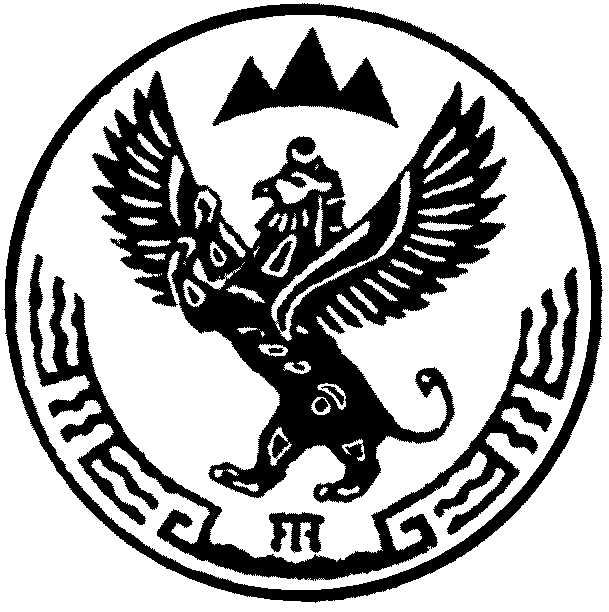 АЛТАЙ РЕСПУБЛИКАТУРАЧАК АЙМАК ДЕПМУНИЦИПАЛ ТОЗОЛМОАДМИНИСТРАЦИЯЗЫПОСТАНОВЛЕНИЕJОП